Тема урока: Вопросительно-относительные местоимения.Тип урока: изучение нового.  Цели урока:Познавательные:воспроизвести в памяти теоретические сведения о местоимении;продолжить знакомство с группами местоимений (местоимение-существительное, местоимение-прилагательное, местоимение-наречие, местоимение-числительное);продолжить изучение морфологических и синтаксических функций местоимений;Развивающие:развитие интеллектуального умения дифференцировать местоимения по  группам в зависимости от соотношения с другими частями речи;продолжить формирование речевого умения целесообразного использования местоимений в собственной речи;Воспитательная: воспитывать в школьниках трудолюбие, патриотизм.Оборудование:Схема «Части речи».Учебник по русскому языку для 6 класса.Карточки с заданиями.Лист наблюдений.Ход урока:Орг. момент.(Проверяется  готовность к уроку; делается отметка в журнале об отсутствующих.)- Пожелания.- Я рада, что сегодняшний урок мы проведет вместе, мы рады видеть друг друга и сотрудничать сегодня на уроке, потому что только в сотрудничестве и понимании можно творить. А урок – это и есть наше с вами совместное творчество.Проверка Д/З.- Вспоминаем, с какой темой урока мы познакомились? Что знаем?- Дома вы должны были написать сочинение – миниатюру. Письмо герою – победителю, посвящённые Вов. Вся страна готовится к этому празднику, я хочу, чтобы и вы внесли свою лепту в этот праздник. Наша страна, наш народ совершили подвиг, проявили массовый героизм.- А что такое героизм? (словарь) (синонимы)- Это не только какой-то выдающийся поступок, но и умение отказаться от своих личных целей, привязанностей, комфорта, желание вкусно есть, пить, отдыхать. Это когда ты умеешь отказаться от личного, во имя святой высокой цели. Эта Победа не была бы возможна без усилий, самопожертвования каждого, того, кто шёл в атаку, того, кто выращивал хлеб, того, кто стоял у станка. Это был героизм каждого.Мы должны об этом помнить. - Послушаем сочинения. Напоминаю, что вы должны были использовать местоимения Вы, Ваш, как форма вежливого обращения. И пишутся они с большой буквы.(зачитываются сочинения)- Мы продолжим чтение работ на следующих уроках.Знакомство с новым материалом.- Итак, откроем тетради и запишем дату.   - Каждый урок русского языка – это постижение тайн одного из   великих языков мира. Надеюсь, что и этот урок станет для вас неким открытием!1). Актуализация опорных знаний.  Постановка задачи урока. Фронтальный опрос.                         - Что такое местоимение?- С какими разрядами местоимений знакомы?(примеры)- Какие местоимения относятся к вопросительно – относительным?- Назовите тему нашего урока. Запишите её в листки наблюдений.- Как вы думаете, чем мы займёмся на уроке? -На сегодняшнем уроке вы должны будете найти ответы на следующие вопросы:1.     С какими частями речи соотносятся вопросительно-относительные местоимения?2.     Каковы их морфологические признаки?3. Какова синтаксическая роль вопросительно-относительных местоимений?2) Работа по картинам.- Посмотрите картины великих художников.- Были ли вы когда-либо  в дремучем лесу? Какие чувства вы испытывали? Расскажите.- Прочитайте про себя стихотворение С.В. Погореловского «Здравствуй, лес!», подготовьтесь к выразительному чтению. Прочитаем стихотворение вслух.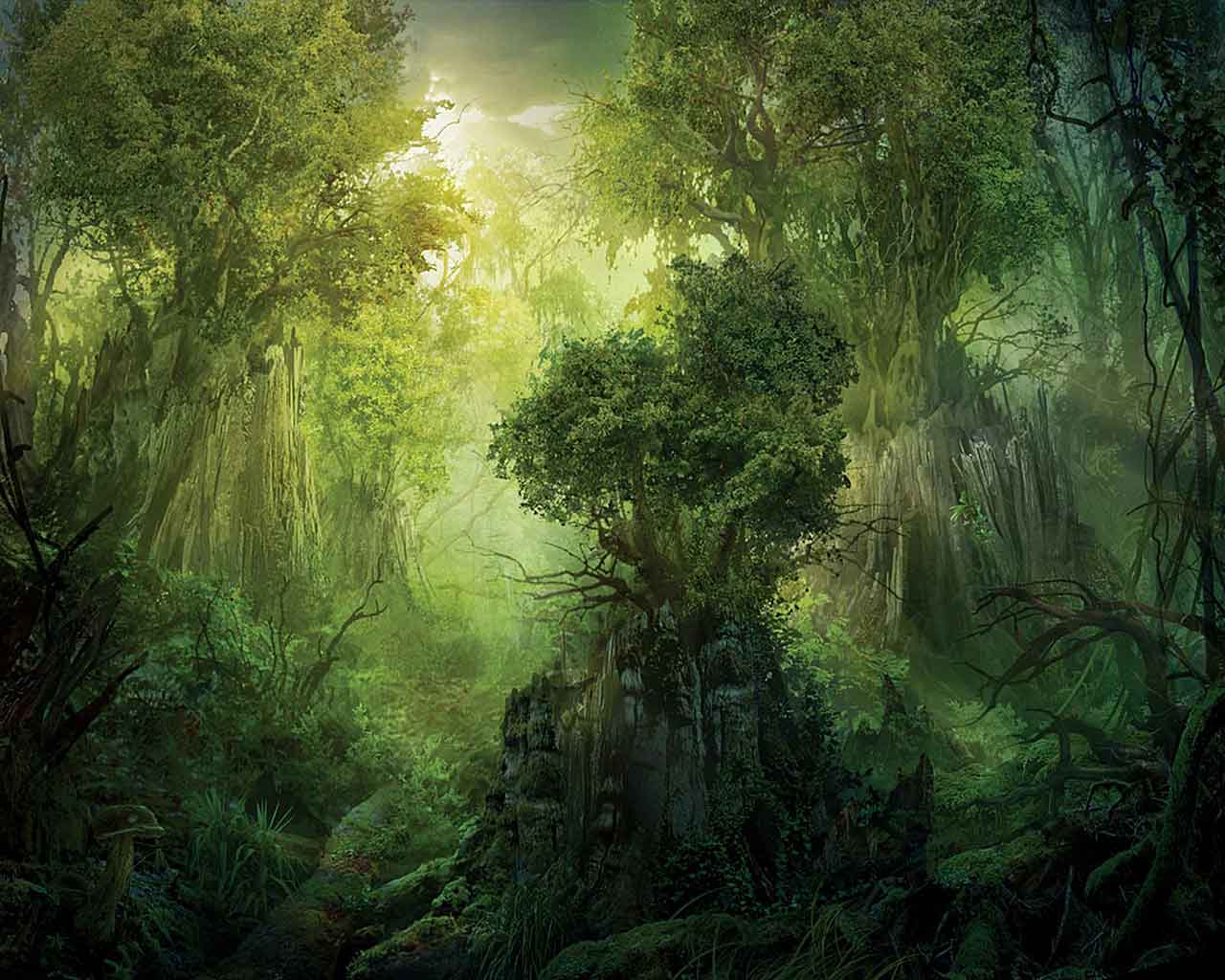 Здравствуй, лес!Здравствуй лес, дремучий лес,Полный сказок и чудес!Ты о чём шумишь листвою	Ночью тёмной, грозовою?Что нам шепчешь на заре,Весь в росе и  в серебре?Кто в глуши твоей таится?Что за зверь? Какая птица?Всё открой, не утаи:Ты же видишь, - мы свои.                                            (С.Погореловский)(Чтение стихотворения) - О Чём это стихотворение? Тема?- Что хотел сказать автор, какую мысль передать? (автор пытается разгадать тайны леса).- Какие средства художественной выразительности он использует? (Автор обращается к дремучему лесу как к живому существу, здоровается, разговаривает с ним, спрашивает. Такое средство художественной выразительности называется олицетворением.Эпитеты: дремучий, тёмный.Метафоры: весь в серебре.)- Какие предложения по цели высказывания используются в стихотворении? (побудительные, вопросительные).- Каких предложений больше?- Какие признаки помогли вам определить, что это вопросительные предложения? (знак вопроса, вопросительная интонация)- Какие слова помогают сформулировать вопрос? Найдите их в наших предложениях. (о чём, что, кто, что, какая) (таблица)- Для чего служат эти слова? (они помогают сформулировать вопрос)- Делаем вывод и записываем его в таблицу.ВЫВОД: Вопросительные местоимения служат для выражения вопроса.- Выясним морфологические  признаки местоимений. От чего они зависят? (морфологические признаки совпадают с той частью речи, с которой соотносятся.) - Выясняем морфологические признаки местоимений.- Как изменяются существительные?- Как изменяются прилагательные?- Как изменяются числительные?- Определим синтаксическую  функцию местоимений.- Что нам нужно вспомнить?  (синтаксическую функцию им. Сущ., прилагательных, числительных)- Какими членами предложений они являются?- У вопросительных и относительных местоимений много общего: звучат они одинаково, у них общие морфологические признаки, синтаксическая роль. Давайте определим, чем же они отличаются.- Сравните предложения.- Прочитайте вопросительные предложения и укажите в них вопросительные местоимения. Прочитайте повествовательные предложения. Простыми или сложными они являются? Прочитайте эти предложения, опустив в них выделенные местоимения. Сохранилась ли  при этом связь между частями сложного предложения?ВЫВОД: местоимения что, кто, какой, чей, каков, который, сколько являются относительными, если они употребляются для связи простых предложений в составе сложных.(таблица)IV.Работа с учебником.Сверить таблицу и теоретический материал. Совпадает ли он с вашими выводами? Стр.Закрепление знаний.(Взаимопроверка)1 вариант. а)Спишите предложения, вставьте вопросительные местоимения.В ______ году ты р_дился? ____ тебе лет?б) Из данных простых предложений составьте сложные, используя вместо личного местоимения относительное местоимение который. Проставьте знаки препинания.Мы пошли в лес. В нём много изменилось весной.2 вариант.а)Спишите предложения, вставьте вопросительные местоимения.______ книги нравятся тебе больше всего? _____ ты делаешь в свободное время?б) Из данных простых предложений составьте сложные, используя вместо личного местоимения относительное местоимение который. Проставьте знаки препинания.Охотник вышел к реке. В ней купались медвежата.– Переделайте  предложения так, чтобы выделенные вопросительные местоимения употреблялись как относительные. Расставьте знаки препинания.Кто поёт в лесу? Чьё пение особенно нравится? Сколько птичьих домиков вы смастерили?Слова для справок: мне известно, скажите, мы знаем, расскажите.Итог урока.- Давайте ответим на вопросы, которые мы ставили перед собой.1.     С какими частями речи соотносятся вопросительно-относительные местоимения?2.     Каковы их морфологические признаки?3. Какова синтаксическая роль вопросительно-относительных местоимений?Рефлексия.- Закончите предложения.Сегодня на уроке …..Я узнал ……Я научился ……Мне было трудно …….Самооценивание.Д/з.Определение местоименияМестоименияС какой частью речи соотносятсяМорфологические признаки(изменяются по …)Синтаксическая рольВопросительные служат ….Кто (?)сущ.падежамподлежащее, дополнение.Вопросительные служат ….Что (?)сущ.падежамподлежащее, дополнение.Относительные служат …..Какой (?)прил.родам, числам, падежамопределениеОтносительные служат …..Чей (?)прил.родам, числам, падежамопределениеОтносительные служат …..Сколько (?)Числит.падежамподлежащее, дополнение, определение.Относительные служат …..Какой (?)Числит.род, число, падежподлежащее, дополнение, определение.Относительные служат …..Который (?) Числит.род, число, падежподлежащее, дополнение, определение.Вопросительные местоименияОтносительные местоименияКто стучится в дверь ко мне?Я спросил, кто стучится.Чего тебе надобно, старче?Я поинтересовался, чего он хочет.Какой тебе годик?Трудно решить, какой год ему шёл.Определение местоименияМестоименияС какой частью речи соотносятсяМорфологические признаки(изменяются по …)Синтаксическая рольВопросительные служат ….Кто (?)сущ.падежамподлежащее, дополнение.Вопросительные служат ….Что (?)сущ.падежамподлежащее, дополнение.Относительные служат …..Какой (?)прил.родам, числам, падежамопределениеОтносительные служат …..Чей (?)прил.родам, числам, падежамопределениеОтносительные служат …..Сколько (?)Числит.падежамподлежащее, дополнение, определение.Относительные служат …..Какой (?)Числит.род, число, падежподлежащее, дополнение, определение.Относительные служат …..Который (?) Числит.род, число, падежподлежащее, дополнение, определение.